                         Scranton School District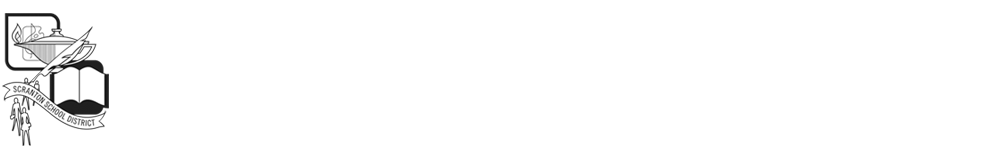 425 N. Washington AvenueScranton, PA 18503Workplace Safety Committee Meeting AgendaDecember 20, 2016Call to orderAttendance/Sign InVisitorsNew Members: Nina Giordano – Administration BuildingRead/Review minutes of last meetingApproval of meeting minutesNew BusinessWhittier – EMAIL SUBMITTED TO SAFETY COMMITTEE 12/07/2016To Whom it may concern

Issue #1:  We are experiencing higher than normal readings on our Co2 monitors here at Whittier School.  I spoke with the technician (Tony B.) from NRG and he has been checking the levels in the rooms when he comes on our maintenance day but he believes that it is time to replace them.  Generally you get 5 years out of a monitor and we have gotten more than 6 years out of them to my knowledge.  I think that it is important that they be replaced so that we can accurately monitor the levels of co2 in the building.  We don't need anyone getting sick. We are waiting for a quote for replacements. 4 are bad and need to be replaced now. We will replace the others over time. 

Issue #2:  The playground at Whittier School is unusable when we have had rain or snow.  It is often shut down for days at a time until it dries out.  Our children then are either inside or out playing in the side parking lot and the alley in the back of the school.  I don't really have a problem with this but perhaps we can contact the city to get permission to close the alley down during the lunch period which runs from 11:20 AM until 12:45 PM, this will allow the children to play safely in the alley during this time without fear of them being run over as we have a neighbor who would think nothing of driving her car right through going the wrong way on a one way alley.  If there is anything that we can do as a committee to help make things safer for the children it would be greatly appreciated by all here at Whittier School. Jeff will reach out to the city to see if we are able to shut the alley down during “recess/lunch” time. Jeff does not believe that this will be possible based on past practice with city. 

Luann Henehan Lord
Safety Committee Member
and
Custodian #4 
Whittier #2 SchoolNext meeting is not scheduled at this time. Adjournment